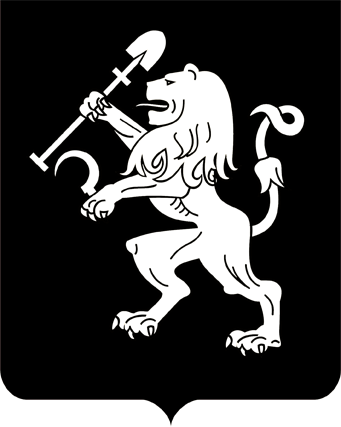 АДМИНИСТРАЦИЯ ГОРОДА КРАСНОЯРСКАРАСПОРЯЖЕНИЕО внесении изменений в распоряжение администрации города от 02.07.2020 № 212-рВ целях эффективного использования бюджетных средств, руководствуясь статьями 41, 58, 59 Устава города Красноярска:1. Внести в распоряжение администрации города от 02.07.2020             № 212-р «Об утверждении Регламента осуществления администрацией города Красноярска ведомственного контроля в сфере закупок для обеспечения муниципальных нужд города Красноярска» следующие изменения: 1) пункты 2, 3 распоряжения изложить в следующей редакции:«2. Наделить полномочиями на принятие правовых актов об осуществлении ведомственного контроля в сфере закупок для обеспечения муниципальных нужд первого заместителя Главы города, в ведении          которого находятся вопросы реализации механизма осуществления           закупок для обеспечения муниципальных нужд.3. Наделить полномочиями на осуществление ведомственного контроля в сфере закупок для обеспечения муниципальных нужд города Красноярска в отношении подведомственных заказчиков – муниципаль-ных казенных учреждений «Центр обеспечения мероприятий гражданской обороны, чрезвычайных ситуаций и пожарной безопасности города Красноярска», «Красноярский городской архив», «Центр предоставления мер социальной поддержки жителям города Красноярска»,                 «Административно-хозяйственная служба» начальника отдела закупок управления делами администрации города Гейн Татьяну Александровну, консультанта отдела закупок управления делами администрации   города Линейцеву Евгению Александровну.»;2) пункт 4 приложения к распоряжению изложить в следующей редакции:«4. Для целей настоящего Регламента под подведомственными заказчиками понимаются муниципальные казенные учреждения «Центр обеспечения мероприятий гражданской обороны, чрезвычайных ситуаций и пожарной безопасности города Красноярска», «Красноярский           городской архив», «Центр предоставления мер социальной поддержки жителям города Красноярска», «Административно-хозяйственная      служба».».2. Настоящее распоряжение опубликовать в газете «Городские    новости» и разместить на официальном сайте администрации города.Глава города                                                                               В.А. Логинов23.09.2022№ 258-р